PROFESSIONAL GOALSExperienced college engineering graphics and CADD instructor and textbook developer, advocate of innovative reform of K-12 STEAM education with a focus on engineering and technology, and award-winning multimedia artist, cartoonist, graphic designer, photo-illustrator, tutor of Adobe Photoshop, InDesign, and Video Editor skills, seeking opportunities to Work as a multi-disciplinary instructor, in-classroom, via Zoom or hybrid, of (1) engineering graphics, CADD for mechanical or product design, and math for engineering, (2) art and graphic design using both traditional and digital media. Offer professional services to corporate or private clients, full-time, part-time or contractual, in the fields of (1) consumer product design, (2) graphic design, (3) art and decoration, and (4) language communication. EDUCATION1.  Engineering & Technology:East Los Angeles College: Monterey Park, CA		Engineering drafting: 				Associate in Science: Computer-Aided Drafting / Design 	(2013)Mechanical Engineering 2 + 2 Transfer Program: 	(1) All ME 1st and 2nd year courses completed; 		(2015) (2) all math and science courses completed, except 	Math 270 (Linear Algebra), 	Math 275 (Ordinary Differential Equations), and 	Physics 102 (Physics for Engineers and Scientists II)		The University of Georgia: Athens, GA		Education Specialist in Workforce Education		(2009) California State University Los Angeles: CA	Master of Arts in Industrial Technical Studies		(2007) Continuing CADD training: 			With Los Angeles Mission College on Autodesk Revit. 2.  Art & Design: Pasadena City College: CA			Certificate of Achievement: Studio Art			(2017)   East Los Angeles College: Monterey Park, CA	Certificate of Achievement: Digital Imaging		(2014)						Associate in Arts: Arts Graphic Communication 		(2013)El Camino College: Torrance, CA		Certificate of Competence: Computer Animation 		(2004) California State University Northridge: CA	Bachelor of Arts: 3D - Industrial Design		(1994) Continuing art training: 			Online with YouTube videos by Bob Ross 						(https://suniseacreation.weebly.com/oil-painting.html), and 						by others on creative techniques, art styles, and art history.EMPLOYMENT1.  Engineering & Technology: East Los Angeles College Engineering Department: Monterey Park, CA 			   	    (2009 - 2021) Assistant / Community Teacher: Writing curriculum and grant proposal, tutoring and teaching courses Santa Ana College: CA 								    (2001 - 2007) Adjunct Instructor: Taught engineering graphics, drafting, and product design projects, using Autodesk AutoCAD and Inventor.   The University of Georgia: Athens, GA 							    (2007 - 2009)  Graduate Research Assistant: Taught a creative activity course, as a Doctoral-level graduate student2.  Art & Design: SuniSea Product + Graphic Design: Los Angeles, CA 				                  (1996 - present) Independent Contractor: Professional services (fine arts, graphic design, illustration, translation and writing)Los Angeles City College Journalism Department: CA 					       (2020-2021)Tutor: Teaching skills in Adobe Photoshop, Illustrator and InDesign for journalistic applicationsSunrider International: Torrance, CA								(1998)	     Graphic Artist: Designed packaging, brochures and labels for a manufacturer of herbal and nutritional products.  The University Improvement Corporation: Northridge, CA 						(1996)           Graphic Artist: Created artworks for business operations of California State University at Northridge. HONORS1.  Engineering & Technology: The University of Georgia: Athens, GA 							National Center for Engineering and Technology Education Doctoral Fellowship: 			     (2007 - 2009)      Funded by the National Science Foundation						           Phil Gray Memorial Scholarship 									(2007)California State University Los Angeles: CA 						     (2005 - 2006)      Graduate Equity Fellowship  Cerritos College: CA 										(2004)      Boeing Technology Scholarship   2.  Art & Design: Los Angeles City College Visual and Media Arts Department: CA					(2023)	     Henry Walton Award									     Hisako Terasaki Art Scholarship								Los Angeles City College Journalism Department: CA						(2022)	Journalism Achievement Award in Graphic Arts								     Nick Beck Journalism Scholarship								Hollywood Foreign Press Association Scholarship						Mayor Tom Bradley Art Competition: Los Angeles, CA   						(2018)Honorable MentionPasadena City College: CA 									(2017)	     Commercial and Fine Arts Scholarship and show of artworks at the Juried Student Arts Exhibition and the 65th Annual Scholarship & Awards Exhibition 						Guisados Featured Artist Exhibition, Los Angeles, CA						(2017)Journalism Association of Community Colleges: Sacramento, CA 					(2017)2017 SoCal Publication Award Editorial Cartoon First Place and Photo Illustration First Place Cerritos College: CA										(2004)Boeing Technology Scholarship  GoldStar Corporation: Seoul, South Korea 							(1993)          1993 International Design Competition, Honorable MentionLos Angeles Community College District: CA 							(1990) Asian-Pacific Association Scholarship Awards    PROFESSIONAL SKILLS1. CADD for Mechanical Engineering & Product Design: Autodesk AutoCAD and Inventor (advanced level with college teaching or tutoring experience), SolidWorks (intermediate level through course works and product design portfolio development), SolidEdge, CATIA and Autodesk Mechanical Desktop (beginning level through course works).2. Traditional Art: Oil, acrylic, watercolor, gouache, 3D textile paint, markers, color pencils, crayons, charcoals, graphite, soft and oil pastels, print-making (intaglio and lithography), screen-printing (on textile, paper, plastic and glass), ceramic, sculpture, craft fabrication and photography. 3. Digital Art, Design, Animation & Video Creation: Adobe Photoshop, Illustrator, InDesign, and Window Video Editor (advanced level with college teaching or tutoring experience), Adobe AfterEffects, Premiere, Flash, Maya and 3ds MAX (intermediate level through course works), Painter and Bryce (beginning level through self-study).4. Virtual Reality:EON-XR training with Los Angeles City College (Spring 2023)ENGINEERING TECHNOLOGY PUBLICATIONK12 STEAM education (focused on engineering) Vision Paper: Proposed Model for a Streamlined, Cohesive, and Optimized K-12 STEM Curriculum with a Focus on Engineering, in The Journal of Technology Studies, Virginia Institute of Technology, Winter 2009 Issue No. 2 (https://scholar.lib.vt.edu/ejournals/JOTS/v35/v35n2/pdf/locke.pdf), and in the website of the Institute of Education Sciences, The United States Department of Education (https://eric.ed.gov/?id=EJ906150).K12 STEAM education (focused on engineering) research papers: https://suniseacreation.weebly.com/edward-lockes-innovation-deal-usa-21st-century-project.html.  Engineering drafting and design textbook: Engineering Descriptive Geometry & Sheet-metal Design: A Collection of Teaching & Learning Modules for the Dummies with Autodesk AutoCAD & Inventor (https://suniseaproducts.weebly.com/free-online-descriptive-geometry--sheet-metal-design-textbook.html).Engineering graphics course materials: https://suniseaproducts.weebly.com/engineering-course-materials.html. PROFESSIONAL SERVICE WEBSITESArts, video production and animation: My Artistic Expressions (https://suniseacreation.weebly.com/).Graphic design: My Creative Word (https://suniseadesign.weebly.com/).Product design and engineering graphics (2D drafting and 3D modeling): Edward Locke’s Green Products (https://suniseaproducts.weebly.com/). Language writing and translation: https://suniseacreation.weebly.com/writing-samples.html, andhttps://suniseacreation.weebly.com/translation-samples.html. PORTFOLIO WEBPAGES1. Product Design and Engineering Graphics/CADD: SuniSea Multi-functional Food Processor: https://suniseaproducts.weebly.com/multi-functional-food-processor.html and https://www.youtube.com/watch?v=RyfKwC8OLKI&t=40s.SuniSea Multi-functional Food Cooking System: https://suniseaproducts.weebly.com/multi-functional-food-cooking-system.html.  3D Modeling of Mechanical Devices & Industrial Products: Portable Solar Cooker (SolidWorks, https://suniseaproducts.weebly.com/portable-solar-cooker.html), Multi-functional Global Village Army Knife (SolidWorks, https://suniseaproducts.weebly.com/multi-functional-global-village-army-knife.html), Portable Tabletop and Stationery Box (SolidWorks, https://suniseaproducts.weebly.com/portable-tabletop--stationery-box.html), Refillable Tooth Brush (Autodesk Inventor, https://suniseaproducts.weebly.com/refillable-tooth-brush.html), and Multi-functional Space and Folding Furniture Design Challenge (Autodesk Inventor, https://suniseaproducts.weebly.com/space-saving-folding-tables.html). SuniSea Studio: https://www.youtube.com/watch?v=Rp55v7qe3hw&t=27s.2. Traditional & Digital Art: Art portfolio: https://n8b.weebly.com/webmasters-art-exhibition-8203652882925620027326542641520316216972363765289.html. Artistic Creative Plan (2020-2025): https://suniseacreation.weebly.com/research-interests--creative-plan.html. Publication of artworks on college newspaper:  Cartoons and photo illustrations: https://suniseacreation.weebly.com/caricatures.html, and https://suniseacreation.weebly.com/digital-illustration.html. Mass media illustration﻿ & newspaper layout: https://suniseadesign.weebly.com/mass-media-illustration--newspaper-layout.htmlResearch paper on art and design: https://suniseacreation.weebly.com/research.html. Instructional manuals on Adobe Photoshop, InDesign and video editing: https://suniseacreation.weebly.com/research.html. News reports on art exhibition: https://n8b.weebly.com/masters-art-exhibitions-82036528821517234783265426415236373527265289.html and https://n8b.weebly.com/art-in-public-space-65288208442084922330251523265426415203162169765289.html. 3. Graphic Design:Graphic Design Hosting Page: https://suniseadesign.weebly.com/portfolio.html. VOLUNTEERINGIndependent news media and social service website: The New Eight Banner for The One World of Peace and Freedom (https://n8b.weebly.com, under construction and to be launched early October 2023).Editorials: https://n8b.weebly.com/editorials65288310383577065289.html. Opinions: https://n8b.weebly.com/opinions65288243143532865289.html. Public Policy Advocacies: https://n8b.weebly.com/public-policy-advocacies6528820844208492591931574200272435265289.html. News Reports (On Focus): https://n8b.weebly.com/on-focus652882896628857358053906465289.html.Student government: Participation in the organization of the Steering Committee for the 4th Annual Spring Arts Festival at Los Angeles Valley College (1990), as the Commissioner of Fine Arts of the Associated Student Union at Los Angeles Valley College (1987-1988).LANGUAGESEnglish (primary language). Chinese (Mandarin and Taiwanese dialect). 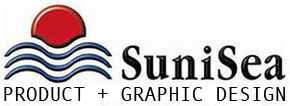 Edward Locke, MA, Ed.S Monterey Park, CA 91754E-mail: mergendasan2023@gmail.com | Cell Phone: (626)944-9842